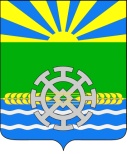 АДМИНИСТРАЦИЯ ПРИВОЛЬНОГО СЕЛЬСКОГО ПОСЕЛЕНИЯКАВКАЗСКОГО РАЙОНАПОСТАНОВЛЕНИЕот   23.11.2016                                                                                                                        № 209хутор ПривольныйО внесении изменений в постановление администрации Привольного сельского поселения Кавказского района от 15.12.2015 года № 213 «Об утверждении муниципального задания  на оказание муниципальным бюджетным учреждением культуры «Привольненская сельская библиотека» Привольного сельского поселения Кавказского района муниципальных услуг (выполнение работ) на 2016 год»В соответствии со статьей 69.2 Бюджетного кодекса Российской Федерации, постановлением администрации Привольного сельского поселения Кавказского района от 25.09.2015г. № 152 «О порядке формирования муниципального задания на оказание муниципальных услуг (выполнение работ) в отношении муниципальных учреждений Привольного сельского поселения Кавказского района и финансового обеспечения выполнения муниципального задания» (с изменениями), п о с т а н о в л я ю:1. Внести изменения в постановление администрации Привольного сельского поселения Кавказского района от 15.12.2015 года № 213 «Об утверждении муниципального задания на оказание муниципальным бюджетным учреждением культуры «Привольненская сельская библиотека» Привольного сельского поселения Кавказского района муниципальных услуг (выполнение работ) на 2016 год» изложив приложение № 1 в новой редакции (приложение).2. Контроль за исполнением настоящего постановления оставляю за собой.          3. Постановление вступает в силу со дня его официального опубликования. Глава Привольного сельского поселения Кавказского района                                                               А.В.Ченцов                                                                                                                                            ПРИЛОЖЕНИЕ №1                                                                                                                                                                                                                                                             УТВЕРЖДЕНО							                                                   постановлением администрации                                                                                                                                                                   Привольного сельского поселения 							                                                                                                                                                                                                                                                                                  Кавказского района                                                                                                                                                 от 25.12.2015г. № 213                                                                 МУНИЦИПАЛЬНОЕ ЗАДАНИЕ № на 2016 год Наименование муниципального учреждения (обособленного подразделения)           муниципальное бюджетное учреждение культуры «Привольненская сельская библиотека»		                Привольного сельского поселения Кавказского района__________________________________________________                   ДатаВиды деятельности муниципального учреждения                                                                                                                              по сводному(обособленного подразделения)	               рееструДеятельность библиотек, архивов, учреждений клубного типа	         По ОКВЭДВид муниципального учреждения  Библиотека	         По ОКВЭДЧасть 1. Сведения об оказываемых муниципальных услугах Раздел __1__ 1. Наименование муниципальной услуги 	Библиотечное, библиографическое и	                                                                  Уникальныйинформационное обслуживание пользователей библиотеки_______________________                                           номер по базовому___________________________________________________________________________                                  (отраслевому) перечню2. Категории потребителей муниципальной услуги физические лица; юридические лица3. Показатели, характеризующие качество и (или) объем (содержание) муниципальной услуги: 3.1. Показатели, характеризующие качество муниципальной услуги:допустимые (возможные) отклонения от установленных показателей качества муниципальной услуги, в пределах которых муниципальное задание считается выполненным (процентов) 3.2. Показатели, характеризующие объем (содержание) муниципальной услуги:допустимые (возможные) отклонения от установленных показателей объема муниципальной услуги, в пределах которых муниципальное задание считается выполненным (процентов) 4. Предельные цены (тарифы) на оплату муниципальной услуги в случаях, если законодательством Российской Федерации предусмотрено ее оказание на платной основе, либо порядок установления указанных цен (тарифов) в случаях, установленных законодательством Российской Федерации:нормативные правовые акты, устанавливающие размер платы (цену, тариф), либо порядок их установления:5. Порядок оказания муниципальной услуги5.1. Нормативные правовые акты, регулирующие порядок оказания муниципальной услуги:     - Закон Российской Федерации от 09.10.1992 года №3612-1 «Основы законодательства Российской Федерации о культуре» (с изменениями, внесенными федеральными законами от 23 июня 1999г., 27 декабря 2000 г., 30 декабря 2001 г., 24 декабря 2002 г., 23 декабря 2003 г., 22 августа 2004 г., 31 декабря 2005 г., 3 ноября, 29 декабря 2006 г., 23 июля 2008 г., 21 декабря 2009 г., 8 мая 2010 г., 22 апреля, 2 июля, 30 сентября 2013 г., 5 мая, 21 июля, 1 декабря 2014 г., 28 ноября 2015 г.);     - Федеральный закон Российской Федерации от 29 декабря 1994 года № 78-ФЗ «О библиотечном деле» (с изменениями, внесенными федеральными законами от 22 августа 2004 г., 26 июня 2007 г., 23 июля 2008 г., 27 октября 2008 г., 3 июня 2009 г., 27 декабря 2009 г., 2 июля 2013 г., 1 декабря 2014 г., 8 июня 2015 г.);     - Закон Краснодарского края от 23 апреля 1996 г. № 28-КЗ «О библиотечном деле в Краснодарском крае» (в ред. Законов Краснодарского края от 4 февраля 2014 г. № 2900-КЗ, от 1 ноября 2013 г. № 2812-КЗ, от 27 сентября 2012 г. № 2582-КЗ,  от 6 апреля 2011 г. № 2218-КЗ,  от 3 марта 2010 г. № 1924-КЗ, от 5 мая 2009 г. № 1735-КЗ,  от 14 декабря 2006 г. № 1146-КЗ, от 15 июля 2005 г. № 893-КЗ,  от 28 декабря 2004 г. № 818-КЗ);     - Закон Краснодарского края от 3 ноября 2000 г. №325-КЗ «О культуре» (в ред.Законов Краснодарского края от 29 мая 2014 г. № 2959-КЗ,  от 3 декабря 2013 г. № 2833-КЗ,  от 3 июля 2012 г. № 2523-КЗ, от 7 июня 2011 г. № 2260-КЗ,  от 18 ноября 2010 г. № 2104-КЗ, от 28 июля 2010 г. № 2037-КЗ,  от 3 апреля 2009 г. № 1720-КЗ, от 5 июня 2008 г. № 1482-КЗ, от 6 февраля 2008 г. № 1381-КЗ, от 27 марта 2007 г. № 1221-КЗ, от 15 июля 2005 г. № 893-КЗ, от 28 декабря 2004 г. № 818-КЗ);     - Постановление Министерства труда и социального развития Российской Федерации от 03.02.1997 № 6 «Об утверждении межотраслевых норм времени на работы, выполняемые в библиотеках»;     - Приказ  Министерства культуры Российской Федерации от 22.06.1998 № 341 «О формировании государственной политики в области сохранения библиотечных фондов как части культурного наследия и информационного ресурса страны»;     - Приказ Министерства культуры Российской Федерации от 02.12.1998 № 590 «Об утверждении Инструкции об учете библиотечного фонда»;     - Приказ Министерства культуры и массовых коммуникаций РФ от 20.02.2008 № 32 «Об утверждении нормативов минимального ресурсного обеспечения услуг сельских учреждений культуры (общедоступных библиотек и культурно-досуговых учреждений)»;     - Устав муниципального бюджетного учреждения «Привольненская сельская библиотека» Привольного сельского поселения Кавказского района;     -  Стандарт качества муниципальной услуги;     - Иные действующие нормативные правовые акты Российской Федерации, Краснодарского края, локальные правовые акты, регламентирующие деятельность в области библиотечного дела.5.2. Порядок информирования потенциальных потребителей муниципальной услуги: Часть 2. Сведения о выполняемых работах Раздел ____ 1. Наименование работы 	                                    Уникальный________________________________________________________________                             номер по базовому                        (отраслевому) перечню2. Категории потребителей работы 	3. Показатели, характеризующие качество и (или) объем (содержание) работы: 3.1. Показатели, характеризующие качество работы:допустимые (возможные) отклонения от установленных показателей качества работы, в пределах которых муниципальное задание считается выполненным (процентов) 3.2. Показатели, характеризующие объем (содержание) работы:допустимые (возможные) отклонения от установленных показателей объема работы, в пределах которых муниципальное задание считается выполненным (процентов) Часть 3. Прочие сведения о муниципальном задании1. Условия и порядок досрочного прекращения исполнения муниципального задания:     - несоблюдение условий соглашения;     - ликвидация учреждения;     - исключение муниципальной услуги (работы) из ведомственного перечня муниципальных услуг и работ, оказываемых муниципальными учреждениями Привольного сельского поселения Кавказского района;     - результаты мониторинга по предоставлению муниципальной услуги (работы);     - иные предусмотренные нормативными правовыми актами случаи, влекущие за собой невозможность оказания муниципальной услуги (работы), не устранимую в краткосрочной перспективе.2. Иная информация, необходимая для контроля за исполнением муниципального задания:   -3. Формы контроля за исполнением муниципального задания:4. Требования к отчетности об исполнении муниципального задания:4.1. Периодичность представления отчетов об исполнении муниципального задания: ежеквартально. 4.2. Сроки представления отчетов об исполнении муниципального задания: до 10 числа месяца следующего за отчетным кварталом.4.2.1. Сроки представления предварительного отчета об исполнении муниципального задания: не позднее 1 декабря текущего финансового года.4.3. Иные требования к отчетности об исполнении муниципального задания: отчет за текущий год предоставляется до 15 января очередного финансового года.5. Иные показатели, связанные с исполнением муниципального задания:Глава Привольного сельского поселенияКавказского района	                                                              А.В.ЧенцовПриложение к постановлению администрацииПривольного сельского поселенияКавказского района от 23.11.2016г. № 2091Коды15.12.201592.5107.011.0Уникальный номер реестровой записиПоказатель, характеризующий содержание муниципальной услугиПоказатель, характеризующий содержание муниципальной услугиПоказатель, характеризующий содержание муниципальной услугиПоказатель, характеризующий условия (формы) оказания муниципальной услугиПоказатель, характеризующий условия (формы) оказания муниципальной услугиПоказатель качества муниципальной услугиПоказатель качества муниципальной услугиПоказатель качества муниципальной услугиЗначение показателя качества муниципальной услугиЗначение показателя качества муниципальной услугиЗначение показателя качества муниципальной услугиУникальный номер реестровой записиПоказатель, характеризующий содержание муниципальной услугиПоказатель, характеризующий содержание муниципальной услугиПоказатель, характеризующий содержание муниципальной услугиПоказатель, характеризующий условия (формы) оказания муниципальной услугиПоказатель, характеризующий условия (формы) оказания муниципальной услугинаиме-нование показа-теляединица измерения по ОКЕИединица измерения по ОКЕИочередной финансовый год1-й год планового периода 2-й год планового периодаУникальный номер реестровой записинаиме-нование показа-телянаи-мено-ваниекодУникальный номер реестровой записинаименова-ние показателянаименова-ние показателянаименова-ние показателянаименова-ние показателянаименова-ние показателянаиме-нование показа-телянаи-мено-ваниекод123456789101112'036184320134017740207011000000000001001103103---в стационарных условиях-Показатель количества посещений, в отчетный период, от планового значенияПроцент; 744Процент; 744100--5Уникаль-ный номер реестро-вой записиПоказатель, характеризующий содержание муниципальной услугиПоказатель, характеризующий содержание муниципальной услугиПоказатель, характеризующий содержание муниципальной услугиПоказатель, характеризующий условия (формы) оказания муниципальной услугиПоказатель, характеризующий условия (формы) оказания муниципальной услугиПоказатель объема муниципальной услугиПоказатель объема муниципальной услугиПоказатель объема муниципальной услугиЗначение показателя объема муниципальной услугиЗначение показателя объема муниципальной услугиЗначение показателя объема муниципальной услугиСреднегодовой размер платы (цена, тариф)Среднегодовой размер платы (цена, тариф)Среднегодовой размер платы (цена, тариф)Уникаль-ный номер реестро-вой записиПоказатель, характеризующий содержание муниципальной услугиПоказатель, характеризующий содержание муниципальной услугиПоказатель, характеризующий содержание муниципальной услугиПоказатель, характеризующий условия (формы) оказания муниципальной услугиПоказатель, характеризующий условия (формы) оказания муниципальной услугинаиме-нование показа-теляединица измерения по ОКЕИединица измерения по ОКЕИочередной финансо-вый год1-й год планового периода 2-й год плано-вого периодаочередной финансо-вый год1-й год плано-вого периода 2-й год пла-нового пери-одаУникаль-ный номер реестро-вой записинаиме-нование показа-телянаи-мено-ваниекодУникаль-ный номер реестро-вой записинаименова-ние показателянаименова-ние показателянаименова-ние показателянаименова-ние показателянаименова-ние показателянаиме-нование показа-телянаи-мено-ваниекод123456789101112131415'036184320134017740207011000000000001001103103---в стационарных условиях-количество посещений4000-----5Нормативный правовой актНормативный правовой актНормативный правовой актНормативный правовой актНормативный правовой актвидпринявший органдатаномернаименование12345Способ информированияСостав размещаемой информацииЧастота обновления информации123Информирование получателей муниципальной услуги о порядке ее предоставления осуществляется путем использования средств почтовой, телефонной, электронной связи, при личном контакте с получателем муниципальной услуги, через средства массовой информацииМесторасположение, режим работы и информация об учреждениях, предоставляющих услугу.Информирование населения о месте и времени проведения массовых мероприятий.Информирование населения о деятельности учрежденияПо мере необходимостиУникальный номер реестровой записиПоказатель, характеризующий содержание работы (по справочникам)Показатель, характеризующий содержание работы (по справочникам)Показатель, характеризующий содержание работы (по справочникам)Показатель, характеризующий условия (формы) выполнения работы (по справочникам)Показатель, характеризующий условия (формы) выполнения работы (по справочникам)Показатель качества работыПоказатель качества работыПоказатель качества работыЗначение показателя качества работыЗначение показателя качества работыЗначение показателя качества работыУникальный номер реестровой записиПоказатель, характеризующий содержание работы (по справочникам)Показатель, характеризующий содержание работы (по справочникам)Показатель, характеризующий содержание работы (по справочникам)Показатель, характеризующий условия (формы) выполнения работы (по справочникам)Показатель, характеризующий условия (формы) выполнения работы (по справочникам)наиме-нование показа-теляединица измерения по ОКЕИединица измерения по ОКЕИочередной финансовый год1-й год планового периода 1)2-й год планового периода 1)Уникальный номер реестровой записинаиме-нование показа-телянаи-мено-ваниекодУникальный номер реестровой записинаименова-ние показателянаименова-ние показателянаименова-ние показателянаименова-ние показателянаименова-ние показателянаиме-нование показа-телянаи-мено-ваниекод123456789101112Уникальный номер реестровой записиПоказатель, характеризующий содержание работы (по справочникам)Показатель, характеризующий содержание работы (по справочникам)Показатель, характеризующий содержание работы (по справочникам)Показатель, характери-зующий условия (формы) выполнения работы (по справочникам)Показатель, характери-зующий условия (формы) выполнения работы (по справочникам)Показатель объема работыПоказатель объема работыПоказатель объема работыПоказатель объема работыЗначение показателя объема работыЗначение показателя объема работыЗначение показателя объема работыУникальный номер реестровой записиПоказатель, характеризующий содержание работы (по справочникам)Показатель, характеризующий содержание работы (по справочникам)Показатель, характеризующий содержание работы (по справочникам)Показатель, характери-зующий условия (формы) выполнения работы (по справочникам)Показатель, характери-зующий условия (формы) выполнения работы (по справочникам)наиме-нование показа-теляединица измерения по ОКЕИединица измерения по ОКЕИОписа-ние работыочередной финансо-вый год1-й год планового периода 1)2-й год планового периода 1)Уникальный номер реестровой записинаиме-нование показа-телянаи-мено-ваниекодОписа-ние работыУникальный номер реестровой записинаименова-ние показателянаименова-ние показателянаименова-ние показателянаиме-нование показа-телянаиме-нование показа-телянаиме-нование показа-телянаи-мено-ваниекодОписа-ние работы12345678910111213Форма контроляПериодичностьИсполнительный орган власти, осуществляющий контроль за выполнением муниципального задания123Выездная проверкаПо графику администрации сельского поселенияАдминистрация Привольного сельского поселения; Отдел культуры администрации муниципального образования Кавказский районКамеральная проверкаПо графику администрации сельского поселенияАдминистрация Привольного сельского поселения; Отдел культуры администрации муниципального образования Кавказский район